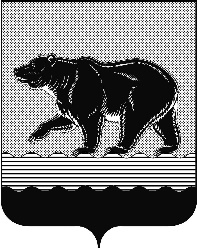 СЧЁТНАЯ ПАЛАТАГОРОДА НЕФТЕЮГАНСКА16 микрорайон, 23 дом, помещение 97, г. Нефтеюганск, 
Ханты-Мансийский автономный округ - Югра (Тюменская область), 628310  тел./факс (3463) 20-30-55, 20-30-63 E-mail: sp-ugansk@mail.ru www.admugansk.ru Заключение на проект изменений в муниципальную программу  «Профилактика терроризма в городе Нефтеюганске»Счётная палата города Нефтеюганска на основании статьи 157 Бюджетного кодекса Российской Федерации, Положения о Счётной палате города Нефтеюганска, утверждённого решением Думы города Нефтеюганска от 31.03.2021 № 923-VI, рассмотрев проект изменений в муниципальную программу города Нефтеюганска «Профилактика терроризма в городе Нефтеюганске» (далее по тексту – проект изменений, муниципальная программа), сообщает следующее:1. При проведении экспертно-аналитического мероприятия учитывалось наличие экспертизы проекта изменений:1.1. Департамента финансов администрации города Нефтеюганска на предмет соответствия проекта изменений бюджетному законодательству Российской Федерации и возможности финансового обеспечения его реализации из бюджета города Нефтеюганска.1.2. Департамента экономического развития администрации города Нефтеюганска на предмет соответствия:	- проекта изменений Порядку принятия решения о разработке муниципальных программ города Нефтеюганска, их формирования, утверждения и реализации, утверждённому постановлением администрации города Нефтеюганска от 18.04.2019 № 77-нп «О модельной муниципальной программе города Нефтеюганска, порядке принятия решения о разработке муниципальных программ города Нефтеюганска, их формирования, утверждения и реализации» (далее по тексту – Порядок от 18.04.2019 № 77-нп):	- программных мероприятий целям муниципальной программы;	- сроков реализации муниципальной программы задачам;	- целевых показателей, характеризующих результаты реализации муниципальной программы, показателям экономической, бюджетной и социальной эффективности;	- требованиям, установленным нормативными правовыми актами в сфере управления проектной деятельностью.Предоставленный проект изменений соответствует Порядку от 18.04.2019 № 77-нп.3. Проектом изменений планируется:3.1. В паспорте муниципальной программы изложить в новой редакции:- строку «Целевые показатели муниципальной программы», увеличив значение показателя «7. Доля обеспеченности средствами антитеррористической защищённости объектов, находящихся в ведении муниципального образования» до 83,6%; - строку «Параметры финансового обеспечения муниципальной программы», увеличив бюджетные ассигнования за счёт средств местного бюджета на сумму 10 779,496 тыс. рублей.3.2. Таблицы 1 и 2 муниципальной программы изложить в новой редакции.3.3. В таблице 2 «Перечень основных мероприятий муниципальной программы» по основному мероприятию:- 2.1 «Организация повышения квалификации по вопросам профилактики терроризма для муниципальных служащих и работников муниципальных учреждений» по соисполнителю муниципальной программы комитету культуры и туризма администрации города Нефтеюганска уменьшить расходы на сумму 18,360 тыс. рублей;- 3.1 «Повышение уровня антитеррористической защищённости муниципальных объектов» увеличить объём финансирования на сумму 10 797,856 тыс. рублей, в том числе:1) по соисполнителю муниципальной программы комитету физической культуры и спорта администрации города Нефтеюганска увеличить на сумму 1 018,800 тыс. рублей и направить указанные средства на поставку и монтаж:* видеокамер с распознаванием лиц на объекте «Крытый каток в 15 микрорайоне» в сумме 300,00 тыс. рублей;* системы экстренного оповещения сотрудников и посетителей о потенциальной угрозе возникновения или возникновении чрезвычайной ситуации на объекте «Крытый каток в 15 микрорайоне» в сумме 359,400 тыс. рублей и спортивный зал отделение дзюдо МБУ «СШОР по единоборствам» в сумме 359,400 тыс. рублей;2) по соисполнителю муниципальной программы комитету культуры и туризма администрации города Нефтеюганска увеличить на сумму 926,130 тыс. рублей и направить указанные средства на поставку:* видеодомофона на входную группу комитета культуры и туризма администрации города в сумме 29,130 тыс. рублей;* и установку системы видеонаблюдения МБУ ДО «Детская школа искусств» в сумме 897,000 тыс. рублей;3) по соисполнителю муниципальной программы департаменту образования молодёжной политики администрации города Нефтеюганска увеличить на сумму 8 982,190 тыс. рублей и направить указанные средства на поставку в:* МБОУ «Средняя общеобразовательная школа № 10» системы охранной сигнализации в сумме 806,163 тыс. рублей, системы охранной сигнализации в сумме 666,000 тыс. рублей, системы контроля и управления доступом в сумме 134,000 тыс. рублей, дополнительного оборудования для системы видеонаблюдения в сумме 167,000 тыс. рублей, видеокамер в сумме 36,850 тыс. рублей;* МБОУ «Средняя общеобразовательная школа № 3 им. А.А. Ивасенко» системы контроля и управления доступом в сумме 564,660 тыс. рублей, видеокамер в сумме 204,020 тыс. рублей, системы охранной сигнализации в сумме 326,139 тыс. рублей;* МБОУ «Средняя общеобразовательная школа № 7» адресной системы охранной сигнализации в сумме 811,020 тыс. рублей, видеокамер в сумме 412,510 тыс. рублей;* МБОУ «Начальная школа № 15» системы охранной сигнализации в сумме 520,000 тыс. рублей;* МБДОУ «Детский сад №5 «Ивушка» комплекта оборудования для системы контроля и управления доступом (видеодомофон) в сумме 107,500 тыс. рублей;* МБДОУ «Детский сад №13 «Чебурашка» комплекта оборудования для системы контроля и управления доступом (ворота и калитка) в сумме 551,757 тыс. рублей, системы контроля доступа (видеодомофон) в сумме 374,176 тыс. рублей, системы контроля доступа (видеодомофон на центральную калитку) в сумме 167,827 тыс. рублей, системы видеонаблюдения в сумме 591,422 тыс. рублей;* МБОУ «Средняя общеобразовательная школа № 1» системы охранной сигнализации в сумме 689,724 тыс. рублей;* МБОУ «Средняя общеобразовательная школа № 2 им. А.И. Исаевой» системы охранной сигнализации в сумме 563,702 тыс. рублей, видеокамер в сумме 127,145 тыс. рублей;* МБОУ «Средняя общеобразовательная школа № 5» дополнительного оборудования для системы видеонаблюдения в сумме 540,870 тыс. рублей;* МБОУ «Средняя общеобразовательная школа № 9» видеокамер в сумме 23,364 тыс. рублей;* МБОУ «Лицей № 1» системы охранной сигнализации в сумме 596,341 тыс. рублей;4) по соисполнителю муниципальной программы департаменту градостроительства и земельных отношений администрации города Нефтеюганска уменьшить на сумму 129,264 тыс. рублей.Финансовые показатели, содержащиеся в проекте изменений, соответствуют расчётам, предоставленным на экспертизу.По итогам проведения финансово-экономической экспертизы замечания и рекомендации отсутствуют, предлагаем направить проект изменений на утверждение.Председатель				                                                 С.А. Гичкина Исполнитель:инспектор инспекторского отдела № 1Счётной палаты города НефтеюганскаБатаева Лариса Николаевнател. 8 (3463) 20-30-63Исх.СП-321-1 от 30.08.2021